TEACHER-LEADERSCohort 7 Dates to Remember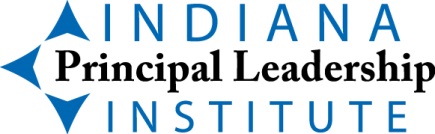 Dates to Remember 2019-2020July 16, 2020: Summer Seminar (principals and teachers) - Regional Focus-Cohort/ZOOMSeptember 22, 2020:  IPLI Seminar at Lawrence Township Education & Community Center, 6501 Sunnyside Road, Indianapolis, IN 46236, 8:30 - 4:00 (principals and teachers)November 22, 2020:  IPLI Seminar at JW Marriott, Indianapolis (principals and teacher-leaders)January 26, 2021: IPLI Seminar at Lawrence Township Education & Community Center, 6501 Sunnyside Road, Indianapolis, IN 46236, 8:30 - 4:00 (principals and teachers)April 13, 2021: IPLI Seminar at Lawrence Township Education & Community Center, 6501 Sunnyside Road, Indianapolis, IN 46236, 8:30 - 4:00 (principals and teachers)